T.C.ORTA DOĞU TEKNİK ÜNİVERSİTESİ YAPI İŞLERİ VE TEKNİK DAİRE BAŞKANLIĞI Satın Alma Birimi DUYURU 									30/09/2019          Yapı İşleri ve Teknik Daire Başkanlığı’nca “MEVCUT YSC DOLUMU VE YENİ YSC ALIMI”  işi Doğrudan Temin (22/d)  ile yaptırılacaktır. İlgililerin Başkanlığımız Satın Alma Birimine 04/10/2019 Cuma günü saat 14:00’e kadar tekliflerini sunmaları rica olunur.  Saat 14:00’den sonra gelen teklifler değerlendirilmeye alınmayacaktır.          Saygılarımla.  AÇIKLAMA:  *    Teklif zarfları Satın Alma Birimi’nden Veli YEŞİLSU’ya ( 210 61 66 ) elden teslim edilecektir. ** Doğrudan temin ile ilgili duyuru, numune gördü, malzeme listesi, teknik şartname ve sonuç bilgilerine   http://satinalma.yitdb.metu.edu.tr/ linkinden erişebilirsiniz.Cahit KÖKSAL Araştırmacı Satın Alma Birim YöneticisiSıra NoDolum Olması Gereken Yangın Söndürme Cihazları Miktarı16 kg ABC Tozlu Yangın Söndürme Cihazı118250 kg ABC Tozlu Yangın Söndürme Cihazı7310 kg CO2 Gazlı Yangın Söndürme Cihazı6Sıra NoYeni Alınması Gereken Yangın Söndürme Cihazları Miktarı16 kg ABC Tozlu Yangın Söndürme Cihazı123250 kgABC Tozlu Yangın Söndürme Cihazı536 kg Halokarbon (HFC 236 FA)Gazlı Yangın Söndürme Cihazı10412 kg ABC Tozlu Otomatik Spring Başlıklı Yangın Söndürme Cihazı456 kg ABC Tozlu Otomatik Spring Başlıklı Yangın Söndürme Cihazı2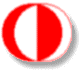 